23 ноября 2009 г. N 261-ФЗ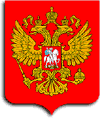 РОССИЙСКАЯ ФЕДЕРАЦИЯФЕДЕРАЛЬНЫЙ ЗАКОНОБ ЭНЕРГОСБЕРЕЖЕНИИ И О ПОВЫШЕНИИ ЭНЕРГЕТИЧЕСКОЙ ЭФФЕКТИВНОСТИ И О ВНЕСЕНИИ ИЗМЕНЕНИЙ В ОТДЕЛЬНЫЕ ЗАКОНОДАТЕЛЬНЫЕ АКТЫ РОССИЙСКОЙ ФЕДЕРАЦИИ(в ред. Федеральных законов от 08.05.2010 N 83-ФЗ, от 27.07.2010 N 191-ФЗ, от 27.07.2010 N 237-ФЗ, от 11.07.2011 N 197-ФЗ, от 11.07.2011 N 200-ФЗ, от 18.07.2011 N 242-ФЗ, от 03.12.2011 N 383-ФЗ, от 12.12.2011 N 426-ФЗ)Принят
Государственной Думой
11 ноября 2009 годаОдобрен
Советом Федерации
18 ноября 2009 годаГлава 1. Общие положения Статья 1. Предмет регулирования и цель настоящего Федерального закона 
1. Настоящий Федеральный закон регулирует отношения по энергосбережению и повышению энергетической эффективности. 
2. Целью настоящего Федерального закона является создание правовых, экономических и организационных основ стимулирования энергосбережения и повышения энергетической эффективности. Статья 2. Основные понятия, используемые в настоящем Федеральном законе 
В настоящем Федеральном законе используются следующие основные понятия: 
1) энергетический ресурс - носитель энергии, энергия которого используется или может быть использована при осуществлении хозяйственной и иной деятельности, а также вид энергии (атомная, тепловая, электрическая, электромагнитная энергия или другой вид энергии); 
2) вторичный энергетический ресурс - энергетический ресурс, полученный в виде отходов производства и потребления или побочных продуктов в результате осуществления технологического процесса или использования оборудования, функциональное назначение которого не связано с производством соответствующего вида энергетического ресурса; 
3) энергосбережение - реализация организационных, правовых, технических, технологических, экономических и иных мер, направленных на уменьшение объема используемых энергетических ресурсов при сохранении соответствующего полезного эффекта от их использования (в том числе объема произведенной продукции, выполненных работ, оказанных услуг); 
4) энергетическая эффективность - характеристики, отражающие отношение полезного эффекта от использования энергетических ресурсов к затратам энергетических ресурсов, произведенным в целях получения такого эффекта, применительно к продукции, технологическому процессу, юридическому лицу, индивидуальному предпринимателю; 
5) класс энергетической эффективности - характеристика продукции, отражающая ее энергетическую эффективность; 
6) бытовое энергопотребляющее устройство - продукция, функциональное назначение которой предполагает использование энергетических ресурсов, потребляемая мощность которой не превышает для электрической энергии двадцать один киловатт, для тепловой энергии сто киловатт и использование которой может предназначаться для личных, семейных, домашних и подобных нужд; 
7) энергетическое обследование - сбор и обработка информации об использовании энергетических ресурсов в целях получения достоверной информации об объеме используемых энергетических ресурсов, о показателях энергетической эффективности, выявления возможностей энергосбережения и повышения энергетической эффективности с отражением полученных результатов в энергетическом паспорте; 
8) энергосервисный договор (контракт) - договор (контракт), предметом которого является осуществление исполнителем действий, направленных на энергосбережение и повышение энергетической эффективности использования энергетических ресурсов заказчиком; 
9) организации с участием государства или муниципального образования - юридические лица, в уставных капиталах которых доля (вклад) Российской Федерации, субъекта Российской Федерации, муниципального образования составляет более чем пятьдесят процентов и (или) в отношении которых Российская Федерация, субъект Российской Федерации, муниципальное образование имеют право прямо или косвенно распоряжаться более чем пятьюдесятью процентами общего количества голосов, приходящихся на голосующие акции (доли), составляющие уставные капиталы таких юридических лиц, государственные или муниципальные унитарные предприятия, государственные или муниципальные учреждения, государственные компании, государственные корпорации, а также юридические лица, имущество которых либо более чем пятьдесят процентов акций или долей в уставном капитале которых принадлежат государственным корпорациям; 
10) регулируемые виды деятельности - виды деятельности, осуществляемые субъектами естественных монополий, организациями коммунального комплекса, в отношении которых в соответствии с законодательством Российской Федерации осуществляется регулирование цен (тарифов); 
11) лицо, ответственное за содержание многоквартирного дома, - лицо, на которое в соответствии с жилищным законодательством возложены обязанности по управлению многоквартирным домом; 
12) застройщик - лицо, признаваемое застройщиком в соответствии с законодательством о градостроительной деятельности. Статья 5. Сфера действия настоящего Федерального закона 
1. Действие настоящего Федерального закона распространяется на деятельность, связанную с использованием энергетических ресурсов. 
2. Положения настоящего Федерального закона, установленные в отношении энергетических ресурсов, применяются и в отношении воды, подаваемой, передаваемой, потребляемой с использованием систем централизованного водоснабжения. 
3. Положения настоящего Федерального закона, установленные в отношении организаций, осуществляющих регулируемые виды деятельности, применяются к осуществляемым этими организациями регулируемым видам деятельности. 
4. Настоящий Федеральный закон применяется к отношениям в области обороны страны и безопасности государства, оборонного производства, ядерной энергетики, производства расщепляющихся материалов с учетом положений законодательства Российской Федерации в области обороны, законодательства Российской Федерации в области использования атомной энергии.             Глава 4. Энергетическое обследование. Саморегулируемые  организации в области энергетического обследованияСтатья 15. Энергетическое обследование 
1. Энергетическое обследование может проводиться в отношении продукции, технологического процесса, а также юридического лица, индивидуального предпринимателя. 
2. Основными целями энергетического обследования являются: 
1) получение объективных данных об объеме используемых энергетических ресурсов; 
2) определение показателей энергетической эффективности; 
3) определение потенциала энергосбережения и повышения энергетической эффективности; 
4) разработка перечня типовых, общедоступных мероприятий по энергосбережению и повышению энергетической эффективности и проведение их стоимостной оценки. 
3. По соглашению между лицом, заказавшим проведение энергетического обследования, и лицом, проводящим энергетическое обследование, может предусматриваться разработка по результатам энергетического обследования отчета, содержащего перечень мероприятий по энергосбережению и повышению энергетической эффективности, отличных от типовых, общедоступных мероприятий по энергосбережению и повышению энергетической эффективности. 
4. Деятельность по проведению энергетического обследования вправе осуществлять только лица, являющиеся членами саморегулируемых организаций в области энергетического обследования. Создание и функционирование саморегулируемых организаций в области энергетического обследования должны осуществляться в соответствии с требованиями настоящего Федерального закона и Федерального закона от 1 декабря 2007 года N 315-ФЗ "О саморегулируемых организациях" (далее - Федеральный закон "О саморегулируемых организациях"). 
5. Энергетическое обследование проводится в добровольном порядке, за исключением случаев, если в соответствии с настоящим Федеральным законом оно должно быть проведено в обязательном порядке. 
6. По результатам энергетического обследования проводившее его лицо составляет энергетический паспорт и передает его лицу, заказавшему проведение энергетического обследования. Паспорт, составленный по результатам энергетического обследования многоквартирного дома, подлежит передаче лицом, его составившим, собственникам помещений в многоквартирном доме или лицу, ответственному за содержание многоквартирного дома. 
7. Энергетический паспорт, составленный по результатам энергетического обследования, должен содержать информацию: 
1) об оснащенности приборами учета используемых энергетических ресурсов; 
2) об объеме используемых энергетических ресурсов и о его изменении; 
3) о показателях энергетической эффективности; 
4) о величине потерь переданных энергетических ресурсов (для организаций, осуществляющих передачу энергетических ресурсов); 
5) о потенциале энергосбережения, в том числе об оценке возможной экономии энергетических ресурсов в натуральном выражении; 
6) о перечне типовых мероприятий по энергосбережению и повышению энергетической эффективности. 
8. Уполномоченным федеральным органом исполнительной власти устанавливаются требования к энергетическому паспорту, составленному по результатам обязательного энергетического обследования, а также к энергетическому паспорту, составленному на основании проектной документации, в том числе требования к его форме и содержанию, правила направления копии энергетического паспорта, составленного по результатам обязательного энергетического обследования, в этот федеральный орган исполнительной власти. Указанные требования могут различаться в зависимости от типов организаций, объектов (зданий, строений, сооружений производственного или непроизводственного назначения, энергетического оборудования, технологических процессов и иных критериев). 
9. Энергетические паспорта на здания, строения, сооружения, вводимые в эксплуатацию после осуществления строительства, реконструкции, капитального ремонта, могут составляться на основании проектной документации. Статья 16. Обязательное энергетическое обследование 
1. Проведение энергетического обследования является обязательным для следующих лиц: 
1) органы государственной власти, органы местного самоуправления, наделенные правами юридических лиц; 
2) организации с участием государства или муниципального образования; 
3) организации, осуществляющие регулируемые виды деятельности; 
4) организации, осуществляющие производство и (или) транспортировку воды, природного газа, тепловой энергии, электрической энергии, добычу природного газа, нефти, угля, производство нефтепродуктов, переработку природного газа, нефти, транспортировку нефти, нефтепродуктов; 
5) организации, совокупные затраты которых на потребление природного газа, дизельного и иного топлива, мазута, тепловой энергии, угля, электрической энергии превышают десять миллионов рублей за календарный год; 
6) организации, проводящие мероприятия в области энергосбережения и повышения энергетической эффективности, финансируемые полностью или частично за счет средств федерального бюджета, бюджетов субъектов Российской Федерации, местных бюджетов. 
2. Лица, указанные в части 1 настоящей статьи, обязаны организовать и провести первое энергетическое обследование в период со дня вступления в силу настоящего Федерального закона до 31 декабря 2012 года, последующие энергетические обследования - не реже чем один раз каждые пять лет. 
3. В целях выявления лиц, указанных в части 1 настоящей статьи, федеральный орган исполнительной власти, уполномоченный на осуществление государственного контроля за соблюдением требования о проведении обязательного энергетического обследования в установленные сроки, вправе запрашивать в соответствии со своей компетенцией и безвозмездно получать у: 
1) организаций, осуществляющих продажу, поставки энергетических ресурсов, данные об объеме и о стоимости поставляемых ими энергетических ресурсов организациям, которые являются потребителями этих поставляемых энергетических ресурсов; 
2) органов государственной власти, органов местного самоуправления, организаций сведения и материалы, необходимые для осуществления государственного контроля за соблюдением требования о проведении обязательного энергетического обследования в установленные сроки. .